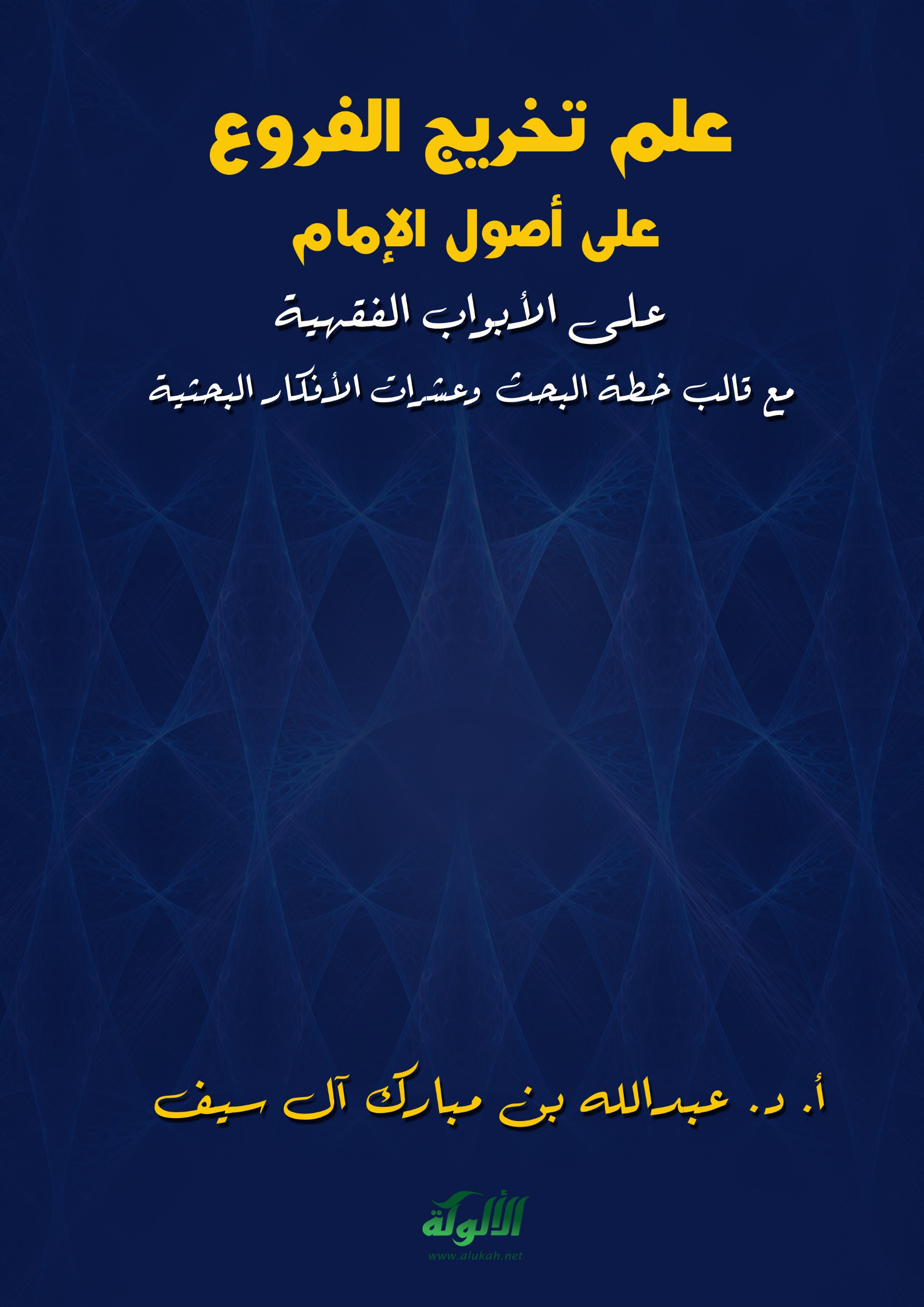 علم تخريج الفروع على أصول الإمام (على الأبواب الفقهية)مع قالب خطة البحث وعشرات الأفكار البحثية إعداد وتحريرأ.د. عبدالله بن مبارك آل سيف بسم الله الرحمن الرحيمعلم تخريج الفروع على أصول الإمام (على الأبواب الفقهية)مع قالب خطة البحث وعشرات الأفكار البحثية فكرةفضيلة المستشار المبدععبدالمحسن بن سعيد القحطانيإعداد وتحريرأ.د. عبدالله بن مبارك آل سيف الأستاذ في قسم الفقهكلية الشريعة بالرياضالعام الجامعي 1433/1434هـفكرة البحثيقوم فكرة البحث على تأصيل (علم تخريج الفروع على أصول الإمام وتطبيقاته)، والتقعيد له والتنبيه لمسار جديد من مسارات التأليف في الفقه مع ذكر تطبيقات له في المذهب الحنبلي تظهر المقصود منه وتجليه، من خلال جمع نماذج وتطبيقات، مع توثيق النقول وذكر الأمثلة من كتب الفقهاء، والهدف منه إثارة همم طلبة العلم والباحثين للتأليف في هذا الفن الجديد تأصيلاً وتنظيراً وتمثيلاً.الأهمية:تتبين أهمية الموضوع في النقاط التالية:يعتبر تقريب العلوم الشرعية هدفاً من أهداف المؤلفين والعلماء في التاريخ الإسلامي، وهذا البحث يخدم هذا الجانب.لاشك أن تخريج الفروع على أصول الإمام وبيان وجه العلاقة بينها يساعد على فهم المسائل ويختصر الأوقات ويوفر الجهود، كما توضح الأصل من الفرع، والمُخَرَّج من المخرج عليه.إن تصور المسألة الفقهية مرتب على معرفة أصلها، سواء كان قاعدة أو فرعاً أكبر منها، وهذا بدوره يترتب عليه الاجتهاد في المسألة والحكم عليها، ومعلوم أن تصور الوقائع شرط من شروط الاجتهاد المجمع عليها، وهذا البحث يصب في هذا الجانب من خلال بيان الروابط بين الفروع والأصول وبيان الأصل الذي تفرعت عنها.هذه الطريقة من التأليف في الفقه -والتي أحث على الكتابة فيها -مفيدة للمعلم والمتعلم على حدٍ سواء، فيه تعين على ضبط المذهب والتفقه المذهبي ومعرفة أصول الأئمة.إن مسائل الفقه أكثر من أن يحيط بها فقيه، أو يحصيها عالم، ولذا فإن دراسة الفقه بالنظرة الجزئية للمسائل لا تمكن الفقيه من الإحاطة بالمسائل وحصرها، وقد ينسى الكثير منها، كما أن هذه الطريقة تخرج فقيهاً حافظاً للمسائل، ولا تخرج فقهياً مجتهداً قادراً على القياس والتخريج، أما دراسة الفقه بهذه الطريقة والتي تجمع فيها الفروع بقواعدها وأصولها وتدرس فهذه الطريقة تخرج فقيهاً مجتهداً قادراً على القياس والتخريج في النوازل المعاصرة على أصول الأئمة، وقادراً على معرفة حكم مسألة ولولم يطلع على كلام الفقهاء ؛ لأن لديه أصل المسألة وقاعدتها، وهذا ما يدعو إليه هذا البحث، حيث يمهد لدراسة الفقه بالنظرة الكُلِيَّة للمسائل وليس بالنظرة الجزئية.علم تخريج الفروع على أصول الإمام يضبط المسائل المنتشرة، ويضم بعضها إلى بعض في سلك واحد، مما يعطي الفقيه تصوراً واضحاً عن هذه الفروع.علم تخريج الفروع على أصول الإمام من العلوم النافعة وله نفس فائدة علم أصول الفقه.معرفة أصول الإمام التي ترجع لها المسائل في الباب تساعد على معرفة مدارك الفقه وحقائقه، وتعليلاته الخفية وجوامعه عند الأئمة، مما ينمي عند المتعلم الملكة الفقهية، والنفس الفقهي السليم المنضبط.دراسة هذا العلم تفيد في المقارنة بين المذاهب الفقهية وتوضح وجوه الاختلاف وأوجه التعليل عند كل مذهب.أسباب اختياره:رغبة الباحث في خدمة الفقه الإسلامي من خلال خدمة هذا العلم الجديد وإبرازه.رغبة الباحث في الاستفادة من البحث في هذا العلم تعلماً وتعليماً وتصوير مسائله بصورة صحيحة.رغبة الباحث في تقديم إضافة في عرض الفقه لتكون منهجاً يسلكه المؤلفون في الفقه الإسلامي.هدف البحث:إبراز علم تخريج الفروع على أصول الإمام وإظهاره وإثارة الاهتمام به لدى العلماء وطلبة العلم ليكتبوا فيه، وجمع نماذج من أهم مسائله يتبين بها المقصود من العلم.تشجيع الباحثين على التأليف في الفقه بهذه الطريقة لما فيه من توضيح الفقه وتقريبه للناس.الدراسات السابقة:مادة العلم موجودة في بطون كتب العلماء لكن لم يفرد بالتأليف، كما كان الحال قبل التأليف في علم أصول الإمام وعلم أصول الفقه، فالمسائل موجودة في كتب أهل العلم لكن لم تفرد بالتأليف حتى جاء من أهل العلم من سن سنة حسنة بالتأليف في علم القواعد وانتشر التأليف بعده، وكذلك يقال في علم تخريج الفروع على أصول الإمام فهو علم جديد ومسار من التأليف لم يطرق من قبل فيما ظهر لي، وحبذا لو تبنته الأقسام العلمية كمشروع علمي تسجل فيه رسائل علمية متخصصة وتستخرج هذه المسائل من بطون الكتب تجمع شواردها وتقيد أوابدها، وتفرع عليها الفروع وتخرج عليها المسائل، والخلاصة أنه لم يؤلف فيها على وجه الاستقلال والله أعلم فيما ظهر لي بعد البحث والتنقيب.الإضافة العلمية في البحثأن البحث اشتمل على تأصيل لعلم جليل اهتم به الكتاب والسنة وهو علم تخريج الفروع على أصول الإمام ولم أر –حسب علمي القاصر- من كتب فيه.اشتمال البحث على نموذج تطبيقي في عدد من الأبواب يوضح المراد بالعلم وطريقة الكتابة فيه لمن أراد وهو في الحقيقة تتبع واستقراء وتحليل لكلام العلماء، واستخراج من بطون الكتب وفيه ترتيب وتقريب لهذه المسائل التي لا تجدها في كتب الفقه بهذا الجمع والترتيب، والذي يعين على فهم المسألة واستيعابها. وكثير منها ليس منصوصاً عليه أو هو مجرد إشارة عابرة من عالم تحتاج لتفصيل وشرح وتوسع تقرير.وقد تم في هذا البحث جرد واستخراج ما فيها حول الموضوع على شكل نماذج في الأبواب الرئيسة.منهج البحث:وأسير في هذا البحث على المنهج التالي: والبحث يشتمل على مقدمة وفصلين.الفصل الثاني: تطبيقات تخريج الفروع على أصول الإمام في الأبواب الفقهية: وفيه مباحث: المبحث الأول: من تطبيقات تخريج الفروع على أصول الإمام في أبواب الطهارة: المبحث الثاني: من تطبيقات تخريج الفروع على أصول الإمام في أبواب الصلاة:المبحث الثالث: من تطبيقات تخريج الفروع على أصول الإمام في أبواب الزكاة:المبحث الرابع: من تطبيقات تخريج الفروع على أصول الإمام في أبواب الحج والأضاحي:المبحث الخامس: من تطبيقات تخريج الفروع على أصول الإمام في أبواب الجهاد:المبحث السادس: من تطبيقات تخريج الفروع على أصول الإمام في أبواب المعاملات:المبحث السابع: من تطبيقات تخريج الفروع على أصول الإمام في باب إحياء الموات:المبحث الثامن: من تطبيقات تخريج الفروع على أصول الإمام في أبواب الفرائض:المبحث التاسع: من تطبيقات تخريج الفروع على أصول الإمام في باب العتق:المبحث العاشر: من تطبيقات تخريج الفروع على أصول الإمام في أبواب الأسرة:المبحث الحادي عشر: من تطبيقات تخريج الفروع على أصول الإمام في أبواب الحدود:المبحث الثاني عشر: من تطبيقات تخريج الفروع على أصول الإمام في أبواب الأطعمة:المبحث الثالث عشر: من تطبيقات تخريج الفروع على أصول الإمام في باب القضاء:الخاتمةالحمد لله الذي تتم بنعمته الصالحات والصلاة والسلام على خاتم الرسالات وآله وصحبه أولي الفضل والمكرمات، وبعد:ففي نهاية هذا البحث نشير إلى أهم النتائج وهي:مشاريع في علم تخريج الفروع على أصول الإمام على (الأبواب الفقهية)أولا:المشاريع المرتبطة بالأبواب الفقهية:  تطبيقات تخريج الفروع على أصول الإمام في أبواب الطهارة : وفيه مباحث:تخريج الفروع على أصول الإمام  في باب  الآنيةتخريج الفروع على أصول الإمام  في باب الإستنجاءتخريج الفروع على أصول الإمام  في باب السواك وسنن الوضوءتخريج الفروع على أصول الإمام  في باب فروض الوضوء وصفتهتخريج الفروع على أصول الإمام  في باب مسح الخفينتخريج الفروع على أصول الإمام  في باب نواقض الوضوءتخريج الفروع على أصول الإمام  في باب الغسلتخريج الفروع على أصول الإمام  في باب التيممتخريج الفروع على أصول الإمام  في باب إزالة النجاسةتخريج الفروع على أصول الإمام  في باب الحيضتخريج الفروع على أصول الإمام  في كتاب الصلاةتخريج الفروع على أصول الإمام  في باب الأذان والإقامةتخريج الفروع على أصول الإمام  في باب شروط الصلاةتخريج الفروع على أصول الإمام  في باب صفة الصلاةتخريج الفروع على أصول الإمام  في باب سجود السهوتخريج الفروع على أصول الإمام  في باب صلاة التطوع وأوقات النهيتخريج الفروع على أصول الإمام  في باب صلاة الجماعةتخريج الفروع على أصول الإمام  في باب صلاة أهل الأعذارتخريج الفروع على أصول الإمام  في باب صلاة الجمعةتخريج الفروع على أصول الإمام  في باب صلاة العيدينــتخريج الفروع على أصول الإمام  في باب صلاة الكسوفتخريج الفروع على أصول الإمام  في باب صلاة الإستسقاءتخريج الفروع على أصول الإمام  في كتاب الجنائزفصل في غسل الميت وتكفينهفصل في الكفنفصل في الصلاة على الميتفصل في حمل الميت ودفنهفصل في زيارة القبورتخريج الفروع على أصول الإمام  في كتاب الزكاةتخريج الفروع على أصول الإمام  في باب زكاة بهيمة الأنعامتخريج الفروع على أصول الإمام  في باب زكاة الحبوب والثمارتخريج الفروع على أصول الإمام  في باب زكاة النقدينتخريج الفروع على أصول الإمام  في باب زكاة العروضتخريج الفروع على أصول الإمام  في باب زكاة الفطرتخريج الفروع على أصول الإمام  في باب إخراج الزكاةتخريج الفروع على أصول الإمام  في باب أهل الزكاةتخريج الفروع على أصول الإمام  في كتاب الصيامتخريج الفروع على أصول الإمام  في باب ما يفسد الصوم ويوجب الكفارةتخريج الفروع على أصول الإمام  في باب ما يكره ويستحب وحكم القضاءتخريج الفروع على أصول الإمام  في باب صوم التطوعتخريج الفروع على أصول الإمام  في باب الإعتكافتخريج الفروع على أصول الإمام  في كتاب المناسكتخريج الفروع على أصول الإمام  في باب المواقيتتخريج الفروع على أصول الإمام  في باب الإحرامتخريج الفروع على أصول الإمام  في باب محظورات الإحرامتخريج الفروع على أصول الإمام  في باب الفديةتخريج الفروع على أصول الإمام  في باب جزاء الصيدتخريج الفروع على أصول الإمام  في باب حكم صيد الحرمتخريج الفروع على أصول الإمام  في باب ذكر دخول مكةتخريج الفروع على أصول الإمام  في باب صفة الحج والعمرةتخريج الفروع على أصول الإمام  في باب الفوات والإحصارتخريج الفروع على أصول الإمام  في باب الهدي والأضحية والعقيقةتخريج الفروع على أصول الإمام  في كتاب الجهادتخريج الفروع على أصول الإمام  في باب عقد الذمة وأحكامهاتخريج الفروع على أصول الإمام  في كتاب البيعتخريج الفروع على أصول الإمام  في باب الشروط في البيعتخريج الفروع على أصول الإمام  في باب الخيارتخريج الفروع على أصول الإمام  في باب الربا والصرفتخريج الفروع على أصول الإمام  في باب بيع الأصول والثمارتخريج الفروع على أصول الإمام  في باب السلمتخريج الفروع على أصول الإمام  في باب القرضتخريج الفروع على أصول الإمام  في باب الرهنتخريج الفروع على أصول الإمام  في باب الضمانتخريج الفروع على أصول الإمام  في باب الحوالةتخريج الفروع على أصول الإمام  في باب الصلحتخريج الفروع على أصول الإمام  في باب الحجرتخريج الفروع على أصول الإمام  في باب الوكالةتخريج الفروع على أصول الإمام  في باب الشركةتخريج الفروع على أصول الإمام  في باب المساقاةتخريج الفروع على أصول الإمام  في باب الإجارةتخريج الفروع على أصول الإمام  في باب السبقتخريج الفروع على أصول الإمام  في باب العاريةتخريج الفروع على أصول الإمام  في باب الغصبتخريج الفروع على أصول الإمام  في باب الشفعةتخريج الفروع على أصول الإمام  في باب الوديعةتخريج الفروع على أصول الإمام  في باب إحياء المواتتخريج الفروع على أصول الإمام  في باب الجعالةتخريج الفروع على أصول الإمام  في باب اللقطةتخريج الفروع على أصول الإمام  في باب اللقيطتخريج الفروع على أصول الإمام  في كتاب الوقفتخريج الفروع على أصول الإمام  في باب الهبة والعطيةتخريج الفروع على أصول الإمام  في كتاب الوصاياتخريج الفروع على أصول الإمام  في كتاب الفرائضتخريج الفروع على أصول الإمام  في باب العصباتتخريج الفروع على أصول الإمام  في باب أصول المسائلتخريج الفروع على أصول الإمام  في باب التصحيح والمناسخات وقسمة التركاتتخريج الفروع على أصول الإمام  في باب  ذ و ي الأرحامتخريج الفروع على أصول الإمام  في باب ميراث الحمل والخنثى المشكلتخريج الفروع على أصول الإمام  في باب ميراث المفقودتخريج الفروع على أصول الإمام  في باب ميراث أهل المللتخريج الفروع على أصول الإمام  في باب ميراث المطلقةتخريج الفروع على أصول الإمام  في باب الإقرار بمشارك في الميراثتخريج الفروع على أصول الإمام  في باب ميراث القاتل والمبعض والولاءتخريج الفروع على أصول الإمام  في كتاب العتقتخريج الفروع على أصول الإمام  في كتاب النكاحتخريج الفروع على أصول الإمام  في باب المحرمات في النكاحتخريج الفروع على أصول الإمام  في باب الشروط والعيوب في النكاحتخريج الفروع على أصول الإمام  في باب نكاح الكفارتخريج الفروع على أصول الإمام  في باب الصداقتخريج الفروع على أصول الإمام  في باب وليمة العرستخريج الفروع على أصول الإمام  في باب عشرة النساءتخريج الفروع على أصول الإمام  في باب الخلعتخريج الفروع على أصول الإمام  في كتاب الطلاقتخريج الفروع على أصول الإمام  في باب ما يختلف به عدد الطلاقتخريج الفروع على أصول الإمام  في باب حكم إيقاع الطلاقتخريج الفروع على أصول الإمام  في باب تعليق الطلاق بالشروطتخريج الفروع على أصول الإمام  في باب التأويل في الحلف بالطلاق أو غيرهتخريج الفروع على أصول الإمام  في باب الشك في الطلاقتخريج الفروع على أصول الإمام  في باب الرجعةتخريج الفروع على أصول الإمام  في كتاب الإيلاءتخريج الفروع على أصول الإمام  في كتاب الظهارفصل في أحكام الكفارةفصل في الصوم والإطعامتخريج الفروع على أصول الإمام  في كتاب اللعانتخريج الفروع على أصول الإمام  في كتاب العددفصل في المعتداتتخريج الفروع على أصول الإمام  في كتاب الرضاعتخريج الفروع على أصول الإمام  في كتاب النفقاتتخريج الفروع على أصول الإمام  في باب نفقة الأقارب والمماليك من الآدميين والبهائمتخريج الفروع على أصول الإمام  في باب الحضانةتخريج الفروع على أصول الإمام  في كتاب الجناياتتخريج الفروع على أصول الإمام  في باب شروط وجوب القصاصتخريج الفروع على أصول الإمام  في باب استيفاء القصاصتخريج الفروع على أصول الإمام  في باب العفو عن القصاصتخريج الفروع على أصول الإمام  في باب ما يوجب القصاص فيما دون النفستخريج الفروع على أصول الإمام  في كتاب الدياتتخريج الفروع على أصول الإمام  في باب مقادير ديات النفستخريج الفروع على أصول الإمام  في باب ديات الأعضاء ومنافعهاتخريج الفروع على أصول الإمام  في باب الشجاج وكسر العظامتخريج الفروع على أصول الإمام  في باب العاقلة وما تحملهتخريج الفروع على أصول الإمام  في كتاب الحدودتخريج الفروع على أصول الإمام  في باب حد الزناتخريج الفروع على أصول الإمام  في باب حد القذفتخريج الفروع على أصول الإمام  في باب حد المسكرتخريج الفروع على أصول الإمام  في باب التعزيرتخريج الفروع على أصول الإمام  في باب القطع في السرقةتخريج الفروع على أصول الإمام  في باب حد قطاع الطريقتخريج الفروع على أصول الإمام  في باب قتال أهل البغيتخريج الفروع على أصول الإمام  في باب حكم المرتدتخريج الفروع على أصول الإمام  في كتاب الأطعمةتخريج الفروع على أصول الإمام  في باب الذكاةتخريج الفروع على أصول الإمام  في باب الصيدتخريج الفروع على أصول الإمام  في كتاب الأيمانتخريج الفروع على أصول الإمام  في باب جامع الأيمانتخريج الفروع على أصول الإمام  في باب النذرتخريج الفروع على أصول الإمام  في كتاب القضاءتخريج الفروع على أصول الإمام  في باب  آ د ا ب القاضيتخريج الفروع على أصول الإمام  في باب طريق الحكم وصفتهتخريج الفروع على أصول الإمام  في باب كتاب القاضي إلى القاضيتخريج الفروع على أصول الإمام  في باب القسمةتخريج الفروع على أصول الإمام  في باب الدعاوي والبيناتتخريج الفروع على أصول الإمام  في كتاب الشهاداتتخريج الفروع على أصول الإمام  في باب موانع الشهادة وعدد الشهودتخريج الفروع على أصول الإمام  في باب اليمين في الدعاويتخريج الفروع على أصول الإمام  في كتاب الإقرارفصل في سقوط الإقرارفصل في الإقرار بالمجملنماذج للمشاريع الكبيرة في علم تخريج الفروع على أصول الإمام:تخريج الفروع على أصول الإمام في المذهب الحنفي.تخريج الفروع على أصول الإمام في المذهب المالكي.تخريج الفروع على أصول الإمام في المذهب الشافعي.تخريج الفروع على أصول الإمام في المذهب الحنبلي.المشاريع العلمية في علم تخريج الفروع على أصول الإمام المرتبطة بعالم أو علماء ومن أمثلتها: تخريج الفروع على أصول الإمام  في نصوص أبي حنيفة.تخريج الفروع على أصول الإمام  في روايات الإمام مالك.تخريج الفروع على أصول الإمام  في أقوال الشافعي.تخريج الفروع على أصول الإمام  في روايات الإمام أحمد.تخريج الفروع على أصول الإمام  عند الإمام أبي يوسف.تخريج الفروع على أصول الإمام  عند الإمام محمد بن الحسن.تخريج الفروع على أصول الإمام الفقهية  عند ابن القيم.تخريج الفروع على أصول الإمام  عند ابن قدامة.تخريج الفروع على أصول الإمام الفقهية  عند ابن رجب.تخريج الفروع على أصول الإمام الفقهية  عند ابن مفلح.تخريج الفروع على أصول الإمام  عند الإمام العز ابن عبدالسلام.تخريج الفروع على أصول الإمام  عند الماوردي.تخريج الفروع على أصول الإمام  عند الجويني.تخريج الفروع على أصول الإمام  عند الغزالي.تخريج الفروع على أصول الإمام  عند النووي.تخريج الفروع على أصول الإمام  عند ابن حجر.تخريج الفروع على أصول الإمام  عند الرافعي.تخريج الفروع على أصول الإمام  عند الكمال ابن الهمام.تخريج الفروع على أصول الإمام  عند ابن عابدين.تخريج الفروع على أصول الإمام  عند ابن عقيل.تخريج الفروع على أصول الإمام  عند أبي الخطاب.تخريج الفروع على أصول الإمام  عند القاضي أبي يعلى.تخريج الفروع على أصول الإمام  عند عند البهوتي.تخريج الفروع على أصول الإمام  عند المجد ابن تيمية.تخريج الفروع على أصول الإمام  عند المرداوي.تخريج الفروع على أصول الإمام  عند الزركشي.تخريج الفروع على أصول الإمام  عند القرافي.تخريج الفروع على أصول الإمام  عند ابن رشد (بداية المجتهد).تخريج الفروع على أصول الإمام  في المدونة.تخريج الفروع على أصول الإمام  عند الباجي.تخريج الفروع على أصول الإمام  عند القرطبي.تخريج الفروع على أصول الإمام  عند الشربيني.تخريج الفروع على أصول الإمام  عند الشيرازي.تخريج الفروع على أصول الإمام  عند المزني.تخريج الفروع على أصول الإمام  عند الشربيني.تخريج الفروع على أصول الإمام  عند الشيرازي.تخريج الفروع على أصول الإمام  عند ابن نجيم.تخريج الفروع على أصول الإمام  عند الزيلعي.تخريج الفروع على أصول الإمام  عند الكاساني.تخريج الفروع على أصول الإمام  عند السرخسي.تخريج الفروع على أصول الإمام  عند ابن عبدالبر.تخريج الفروع على أصول الإمام  عند ابن حزم.تخريج الفروع على أصول الإمام  عند السيوطي.تخريج الفروع على أصول الإمام  عند ابن السبكي.تخريج الفروع على أصول الإمام  عند ابن جزي المالكي.المشاريع العلمية في علم تخريج الفروع على أصول الإمام المرتبطة بكتاب محدد ومن أمثلتها: تخريج الفروع على أصول الإمام عند شيخ الإسلام ابن تيمية في قسم الفقه من مجموع الفتاوى.تخريج الفروع على أصول الإمام عند شيخ الإسلام ابن تيمية في المجال الفقهي في غير مجموع الفتاوى.تخريج الفروع على أصول الإمام في المغني. جمع ودراسة.تخريج الفروع على أصول الإمام في الشرح الكبير لشمس الدين ابن قدامة.جمع ودراسة.تخريج الفروع على أصول الإمام في المغني.جمع ودراسة.تخريج الفروع على أصول الإمام في إعلام الموقعين.جمع ودراسة.تخريج الفروع على أصول الإمام في الإنصاف للمرداوي.تخريج الفروع على أصول الإمام في كشاف القناع.تخريج الفروع على أصول الإمام في الروض المربع.تخريج الفروع على أصول الإمام في الفقهية المبدع لابن مفلح.تخريج الفروع على أصول الإمام في الفقهية الفروع لابن مفلح.تخريج الفروع على أصول الإمام في الفقهية شرح الزركشي على الخرقي.تخريج الفروع على أصول الإمام في الفقهية الفتاوى الكبرى لابن تيمية.تخريج الفروع على أصول الإمام في الفقهية اختيارات ابن تيمية للبعلي.تخريج الفروع على أصول الإمام البحر الرائق شرح كنز الدقائق لابن نجيم.تخريج الفروع على أصول الإمام في الفقهية السير الكبير لمحمد ابن الحسن.تخريج الفروع على أصول الإمام في الفقهية المبسوط للسرخسي.تخريج الفروع على أصول الإمام في الفقهية بدائع الصنائع في ترتيب الشرائع-علاء الدين الكاسانيتخريج الفروع على أصول الإمام في الفقهية  في تبين الحقائق شرح كنز الدقائق-للزيلعي الحنفي.تخريج الفروع على أصول الإمام في الفقهية  في الشرح الكبير للدردير.تخريج الفروع على أصول الإمام في الفقهية  في الكافي في فقه أهل المدينةتخريج الفروع على أصول الإمام في الفقهية  في المدونة.تخريج الفروع على أصول الإمام في الفقهية  في بداية المجتهد لابن رشد.تخريج الفروع على أصول الإمام في الفقهية  في جامع الأمهات لابن الحاجب.تخريج الفروع على أصول الإمام في الفقهية  في شرح مختصر خليل للخرشي.تخريج الفروع على أصول الإمام في الفقهية  في مواهب الجليل في شرح مختصر الشيخ خليل للحطاب.تخريج الفروع على أصول الإمام في الفقهية  في الذخيرة للقرافي.تخريج الفروع على أصول الإمام في الفقهية  في كتاب الأم للشافعي.تخريج الفروع على أصول الإمام في الفقهية  في مختصر المزني.تخريج الفروع على أصول الإمام في الفقهية  في كتاب الحاوي الكبير للماوردي.تخريج الفروع على أصول الإمام في الفقهية  في المجموع للنووي وتكملته لابن السبكي.تخريج الفروع على أصول الإمام في الفقهية  في كتاب الوسيط للغزالي.تخريج الفروع على أصول الإمام في الفقهية  في كتاب روضة الطالبين للنووي.